УРОЖАЙ СОБИРАЙ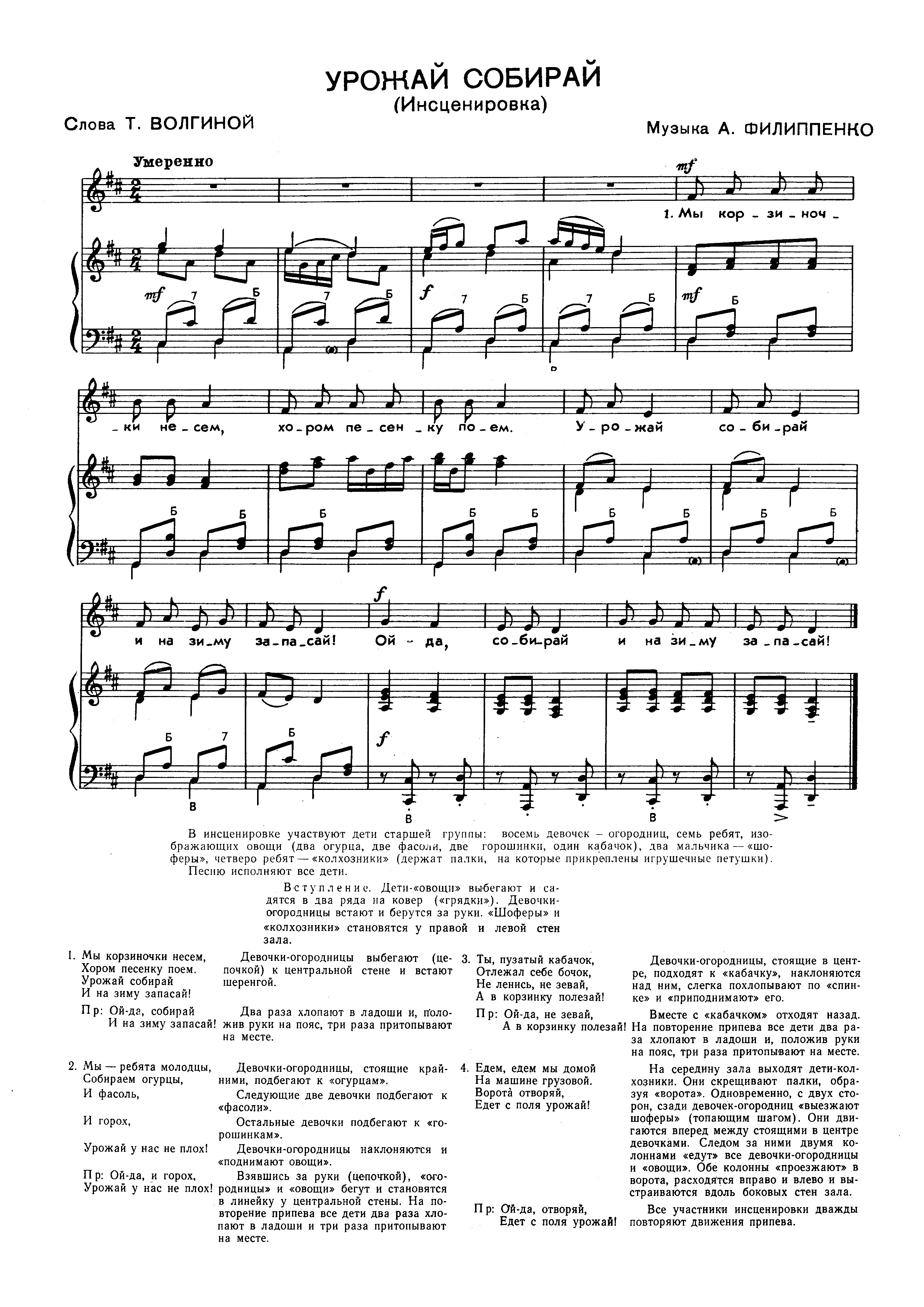 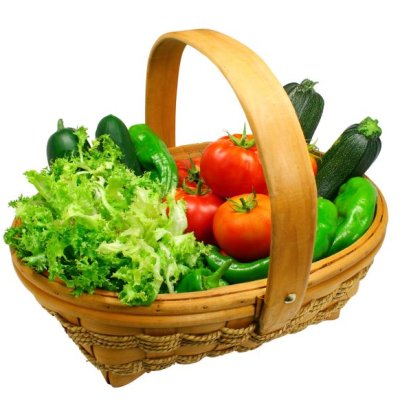 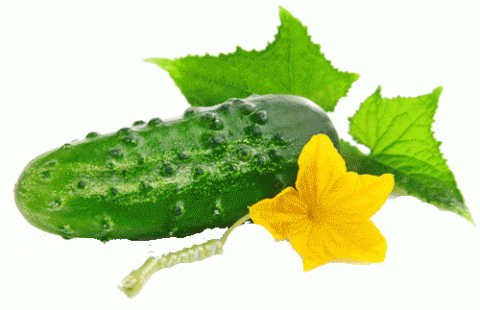 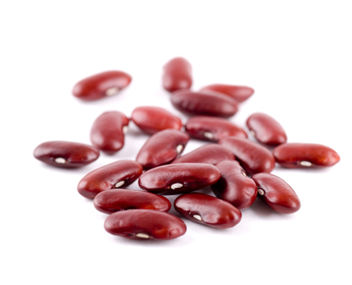 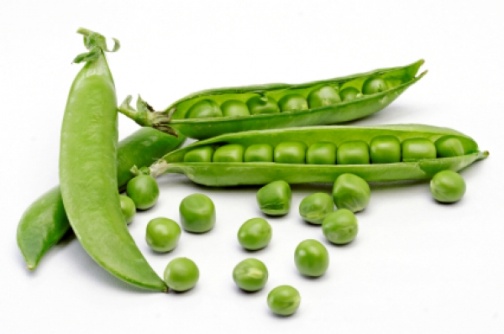 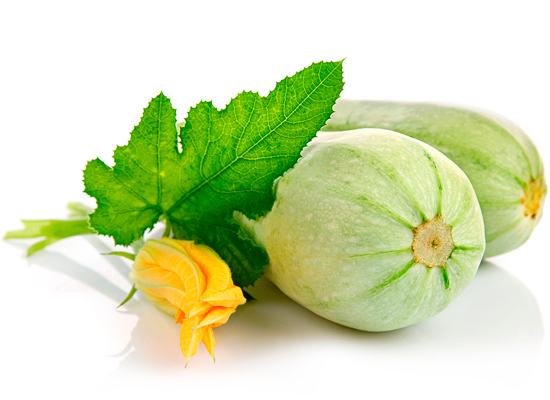 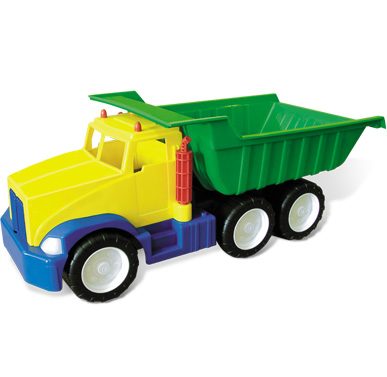 